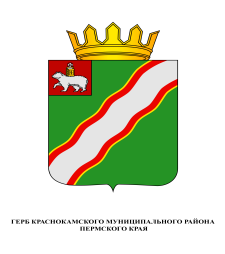 ЗЕМСКОЕ СОБРАНИЕКРАСНОКАМСКОГО МУНИЦИПАЛЬНОГО РАЙОНАПЕРМСКОГО КРАЯРАСПОРЯЖЕНИЕ16.03.2018                                                                                                                № 27О внесении изменений в Положение о комиссии по соблюдению требований к служебному поведению муниципальных служащих Земского Собрания Краснокамского муниципального района и урегулированию конфликта интересов, утвержденное распоряжением от 06.10.2015 № 105В соответствии с Федеральными законами от 06 октября 2003 г. № 131-ФЗ «Об общих принципах организации местного самоуправления в Российской Федерации», от 02 марта . № 25-ФЗ «О муниципальной службе в Российской Федерации», от 25 декабря . № 273-ФЗ «О противодействии коррупции», Указом Президента Российской Федерации от 01 июля 2010 г. № 821 «О комиссиях по соблюдению требований к служебному поведению федеральных государственных служащих и урегулированию конфликта интересов», Уставом Краснокамского муниципального районаВнести следующие изменения в Положение о комиссии по соблюдению требований к служебному поведению муниципальных служащих Земского Собрания Краснокамского муниципального района и урегулированию конфликта интересов, утвержденное распоряжением от 06.10.2015 № 105 (в редакции распоряжения от 03.03.2016 № 22) (далее - Положение):В пункте 1 слово «образуемая» заменить словом «образуемой»;В подпункте б) пункта 3 исключить слова «и в Контрольно-счетной палате Краснокамского муниципального района»;В пункте 5 исключить абзацы третий и пятый;В пункте 5.2. исключить слова «в Контрольно-счетной палате Краснокамского муниципального района,»;В абзаце втором подпункта б) пункта 9 исключить слова «или в Контрольно-счетной палате Краснокамского муниципального района»;В подпункте г) пункта 9 слово «государственным» заменить «муниципальным».2. Приложение 2 «Состав комиссии по соблюдению требований к служебному поведению муниципальных служащих Земского Собрания Краснокамского муниципального района и урегулированию конфликта интересов» к распоряжению Земского Собрания Краснокамского муниципального района от 06.10.2015 № 105 «Об утверждении Положения о комиссии по соблюдению требований к служебному поведению муниципальных служащих Земского Собрания Краснокамского муниципального района и урегулированию конфликта интересов» (в редакции распоряжения от 03.03.2016 № 22) изложить в следующей редакции согласно приложению.3. Управляющему делами Земского Собрания Краснокамского муниципального района И.В.Лузиной ознакомить с настоящим распоряжением муниципальных служащих Земского Собрания Краснокамского муниципального района.4. Настоящее распоряжение подлежит размещению на официальном сайте администрации Краснокамского муниципального района в сети Интернет www.krasnokamskiy.com.5. Контроль за исполнением настоящего распоряжения возложить на управляющего делами Земского Собрания Краснокамского муниципального района И.В.Лузину.Председатель Земского СобранияКраснокамского муниципального района 				       Г.П.Новиков  Приложение к распоряжению Земского Собрания Краснокамского муниципального районаот 16.03.2018 № 27 Приложение 2к распоряжению Земского Собрания Краснокамского муниципального районаот 06.10.2015 № 105СОСТАВкомиссии по соблюдению требований к служебному поведению муниципальных служащих Земского Собрания Краснокамского муниципального района и урегулированию конфликта интересовНовиков Григорий Павлович – председатель Земского Собрания Краснокамского муниципального района, председатель комиссии;Бабкин Дмитрий Владимирович – директор МАОУ ДОД «ДЮСШ п.Майский», заместитель председателя комиссии;Лузина Ирина Валерьевна – управляющий делами Земского Собрания Краснокамского муниципального района, секретарь комиссии;Члены комиссии:Базарова Юлия Викторовна – консультант по правовым вопросам Земского Собрания Краснокамского муниципального района, член комиссии;Тютюнджи Светлана Викторовна – консультант-бухгалтер Земского Собрания Краснокамского муниципального района, член комиссии;Представитель ветеранов, работавших в Земском Собрании Краснокамского муниципального района (по согласованию);Представитель профсоюзной организации, действующей в установленном порядке в Земском Собрании Краснокамского муниципального района (в случае ее создания, по согласованию); Представитель структурного подразделения администрации губернатора Пермского края, осуществляющего полномочия органа по профилактике коррупционных и иных правонарушений, в случае рассмотрения вопросов, являющихся основаниями для увольнения муниципального служащего в связи с утратой доверия, предусмотренных статьями 14.1. и 15 Федерального закона от 02 марта 2007 г. № 25-ФЗ «О муниципальной службе в Российской Федерации» (по согласованию).